Recombinant human Heterogeneous nuclear ribonucleoprotein K Catalog Number: CSB-RP025344h Product Name：Recombinant human Heterogeneous nuclear ribonucleoprotein KAlternative names:Transformation up-regulated nuclear proteinCatalog Number：CSB-RP025344hRelevance ：One of the major pre-mRNA-binding proteins. Binds tenaciously to poly(C) sequences. Likely to play a role in the nuclear metabolism of hnRNAs, particularly for pre-mRNAs that contain cytidine-rich sequences. Can also bind poly(C) single-stranded DNA. Plays an important role in p53/TP53 response to DNA damage, acting at the level of both transcription activation and repression. When sumoylated, acts as a transcriptional coactivator of p53/TP53, playing a role in p21/CDKN1A and 14-3-3 sigma/SFN inductionBy similarity. As far as transcription repression is concerned, acts by interacting with long intergenic RNA p21 (lincRNA-p21), a non-coding RNA induced by p53/TP53. This interaction is necessary for the induction of apoptosis, but not cell cycle arrest.Mol. Weight：77kDProduct Info ：GST-tagged Source：E.coli derivedImage: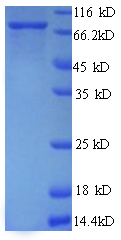 Purity：>90%(SDS-PAGE)Storage Buffer：lyophilized with PBS,5% trehalose, pH 7.4Storage ：Store at -20℃, for extended storage, conserve at -20℃ or -80℃.Notes ：Repeated freezing and thawing is not recommended. Store working aliquots at 4℃ for up to one week.AA sequence：TEQPEETFPNTETNGEFGKRPAEDMEEEQAFKRSRNTDEMVELRILLQSKNAGAVIGKGGKNIKALRTDYNASVSVPDSSGPERILSISADIETIGEILKKIIPTLEEGLQLPSPTATSQLPLESDAVECLNYQHYKGSDFDCELRLLIHQSLAGGIIGVKGAKIKELRENTQTTIKLFQECCPHSTDRVVLIGGKPDRVVECIKIILDLISESPIKGRAQPYDPNFYDETYDYGGFTMMFDDRRGRPVGFPMRGRGGFDRMPPGRGGRPMPPSRRDYDDMSPRRGPPPPPPGRGGRGGSRARNLPLPPPPPPRGGDLMAYDRRGRPGDRYDGMVGFSADETWDSAIDTWSPSEWQMAYEPQGGSGYDYSYAGGRGSYGDLGGPIITTQVTIPKDLAGSIIGKGGQRIKQIRHESGASIKIDEPLEGSEDRIITITGTQDQIQNAQYLLQNSVKQYADVEGFReferences："Characterization and primary structure of the poly(C)-binding heterogeneous nuclear ribonucleoprotein complex K protein."Matunis M.J., Michael W.M., Dreyfuss G.Mol. Cell. Biol. 12:164-171(1992) 